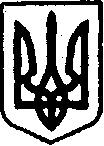 УКРАЇНАКЕГИЧІВСЬКА СЕЛИЩНА РАДАсмт КегичівкаПРОТОКОЛСПІЛЬНОГО ЗАСІДАННЯ ПОСТІЙНИХ КОМІСІЙ31 травня 2022 року                                                                     смт Кегичівка                                                                                    Початок о 09.30 годині								 Зал засідань селищної радиПрисутні депутати:ГРИЧЕНКО Яніна Миколаївна, ДАРМО Євгеній Андрійович, КАРАПТАН Олександр Сергійович, КОЗАЧОК Володимир Семенович, КУЛАЧЕНКО Лілія  Григорівна,  ЛАКТІОНОВ Юрій Єгорович, ЛЕШКО  Ірина Миколаївна - голова комісії    з питань Регламенту, забезпечення, охорони та захисту прав людини і громадянина, законності громадського порядку, депутатської діяльності та етики, розвитку місцевого самоврядування, ЛИТВИНЕНКО Руслан Григорович, ЛУЦЕНКО Вікторія  Миколаївна - голова комісії з питань бюджету, фінансів, соціально-економічного розвитку                та комунальної власності, МАХОТКА Олександр Павлович - голова постійної комісії з питань житлово-комунального господарства, транспорту, зв’язку, паливно-енергетичних питань, розвитку підприємництва, громадського харчування та побуту, НІКІТІНА Алла Василівна, ОНДЕР Костянтин Вячеславович, ПІЧКА Оксана Олександрівна, ТОПЧІЙ Віктор Іванович,  ФЕДОРОВ Анатолій Петрович,  ЧЕРНІКОВ  Валентин  Федорович - голова комісії з  гуманітарних питань, фізичної культури та спорту, молодіжної політки, охорони здоров’я та соціального захисту населення.Запрошені:Людмила КВОКА   – перший заступник Кегичівського селищного голови.Тетяна ПЕРЦЕВА – заступник Кегичівського селищного голови              з питань ЖКГОлена ТАРАСОВА – начальник фінансового відділу Кегичівської селищної радиСвітлана ШМАТЧЕНКО – начальник відділу освіти, молоді та спорту Кегичівської селищної ради.За пропозицією депутатів головуючою на спільному засіданні постійних комісій було обрано Вікторію ЛУЦЕНКО – голову постійної комісії з питань бюджету, фінансів, соціально-економічного розвитку та комунальної власності.Голосували:  «за» - 15                        «проти»  - немає                       «утрим.» - немає	Головуюча запропонувала обрати секретарем спільного засідання комісій Аллу НІКІТІНУ.Заперечень не надійшло, члени постійних комісій підтримали пропозицію Вікторії ЛУЦЕНКО.Голосували:  «за» -15                        «проти»  - немає                       «утрим.» - немаєПОРЯДОК   ДЕННИЙ:Про внесення змін до Програми соціально-економічного розвитку населених пунктів Кегичівської селищної ради на 2021-2024 роки.Про внесення змін до Положення про постійні комісії Кегичівської селищної ради VIIІ скликання.Про визнання рішення таким, що втратило чинність.Про надання згоди на передачу у тимчасове безоплатне користування майна Кегичівської селищної ради Кегичівському комунальному підприємству «Кегичівка – Сервіс плюс».Про внесення змін до Програми фінансової підтримки комунальних підприємств Кегичівської селищної ради на 2022-2024 роки.Про закриття дошкільного підрозділу Комунального закладу «Власівська гімназія» Кегичівської селищної ради. Про створення опорного закладу освіти  Кегичівської селищної ради. Про внесення змін та доповнень до рішення ХХІІІ сесії VІІІ скликання Кегичівської селищної ради від 23 грудня 2021 року № 5356 «Про бюджет Кегичівської селищної територіальної громади на 2022 рік» та додатків                   до нього.1. СЛУХАЛИ: Про внесення змін до Програми соціально-економічного розвитку населених пунктів Кегичівської селищної ради на 2021-2024 роки.Доповідає: Вікторія ЛУЦЕНКО –  голова постійної комісії, яка ознайомила                      з проєктом рішення про внесення змін до Програми соціально-економічного розвитку населених пунктів Кегичівської селищної ради на 2021-2024 роки.Члени комісії розглянули проєкт рішення.ВИРІШИЛИ: Надати висновок про погодження проєкту рішення в цілому                          та рекомендувати на  розгляд  пленарного  засідання сесії Кегичівської селищної ради у запропонованій редакції. (З огляду на військовий час окремим документом висновок не складався). Голосували:  «за» - 16                        «проти»  - немає                       «утрим.» - немає2. СЛУХАЛИ: Про внесення змін до Положення про постійні комісії Кегичівської селищної ради VIIІ скликання.		Доповідає: Вікторія ЛУЦЕНКО –  голова постійної комісії, яка ознайомила з проєктом рішення внесення змін до Положення про постійні комісії Кегичівської селищної ради VIIІ скликання.       Члени комісії розглянули проєкт рішенняВИРІШИЛИ: Надати висновок про погодження проєкту рішення в цілому                          та рекомендувати на  розгляд  пленарного  засідання сесії Кегичівської селищної ради у запропонованій редакції. (З огляду на військовий час окремим документом висновок не складався). Голосували:  «за» - 16                        «проти»  - немає                       «утрим.» - немає	3. СЛУХАЛИ: Про визнання рішення таким, що втратило чинність.Доповідає: Вікторія ЛУЦЕНКО –  голова постійної комісії, яка ознайомила                      з проєктом рішення про визнання рішення таким, що втратило чинність.       Члени комісії розглянули проєкт рішення.ВИРІШИЛИ: Надати висновок про погодження проєкту рішення в цілому                          та рекомендувати на  розгляд  пленарного  засідання сесії Кегичівської селищної ради у запропонованій редакції. (З огляду на військовий час окремим документом висновок не складався). Голосували:  «за» - 16                        «проти»  - немає                       «утрим.» - немає4. СЛУХАЛИ: Про надання згоди на передачу у тимчасове безоплатне користування майна Кегичівської селищної ради Кегичівському комунальному підприємству «Кегичівка – Сервіс плюс».		Доповідає: Вікторія ЛУЦЕНКО –  голова постійної комісії, яка ознайомила з проєктом рішення про надання згоди на передачу у тимчасове безоплатне користування майна Кегичівської селищної ради Кегичівському комунальному підприємству «Кегичівка – Сервіс плюс».		Члени комісії розглянули проєкт рішенняВИРІШИЛИ: Надати висновок про погодження проєкту рішення в цілому                          та рекомендувати на  розгляд  пленарного  засідання сесії Кегичівської селищної ради у запропонованій редакції. (З огляду на військовий час окремим документом висновок не складався).                                                            Голосували:  «за» - 16                        «проти»  - немає                       «утрим.» - немає5. СЛУХАЛИ: Про внесення змін до Програми фінансової підтримки комунальних підприємств Кегичівської селищної ради на 2022-2024 роки.Доповідає: Вікторія ЛУЦЕНКО –  голова постійної комісії, яка ознайомила                      з проєктом рішення про внесення змін до Програми фінансової підтримки комунальних підприємств Кегичівської селищної ради на 2022-2024 роки.Члени комісії розглянули проєкт рішення.ВИРІШИЛИ: Надати висновок про погодження проєкту рішення в цілому                          та рекомендувати на  розгляд  пленарного  засідання сесії Кегичівської селищної ради у запропонованій редакції. (З огляду на військовий час окремим документом висновок не складався).Голосували:  «за» - 16                        «проти»  - немає                       «утрим.» - немає6. СЛУХАЛИ: Про закриття дошкільного підрозділу Комунального закладу «Власівська гімназія» Кегичівської селищної ради.		Доповідає: Вікторія ЛУЦЕНКО –  голова постійної комісії, яка ознайомила з проєктом рішення про закриття дошкільного підрозділу Комунального закладу «Власівська гімназія» Кегичівської селищної ради.       Члени комісії розглянули проєкт рішенняВИРІШИЛИ: Надати висновок про погодження проєкту рішення в цілому                          та рекомендувати на  розгляд  пленарного  засідання сесії Кегичівської селищної ради у запропонованій редакції. (З огляду на військовий час окремим документом висновок не складався).. Голосували:  «за» - 16                        «проти»  - немає                       «утрим.» - немає7. СЛУХАЛИ: Про створення опорного закладу освіти  Кегичівської селищної ради.Доповідає: Вікторія ЛУЦЕНКО –  голова постійної комісії, яка ознайомила                      з проєктом рішення про створення опорного закладу освіти  Кегичівської селищної ради.Члени комісії розглянули проєкт рішення.ВИРІШИЛИ: Надати висновок про погодження проєкту рішення в цілому                          та рекомендувати на  розгляд  пленарного  засідання сесії Кегичівської селищної ради у запропонованій редакції. (З огляду на військовий час окремим документом висновок не складався).Голосували:  «за» - 16                        «проти»  - немає                       «утрим.» - немає8. СЛУХАЛИ: Про внесення змін та доповнень до рішення ХХІІІ сесії VІІІ скликання Кегичівської селищної ради від 23 грудня 2021 року № 5356 «Про бюджет Кегичівської селищної територіальної громади на 2022 рік»                  та додатків до нього.		Доповідає: Вікторія ЛУЦЕНКО –  голова постійної комісії, яка ознайомила з проєктом рішення про внесення змін та доповнень до рішення ХХІІІ сесії VІІІ скликання Кегичівської селищної ради від 23 грудня 2021 року № 5356                   «Про бюджет Кегичівської селищної територіальної громади на 2022 рік»                   та додатків до нього.       Члени комісії розглянули проєкт рішенняВИРІШИЛИ: Надати висновок про погодження проєкту рішення в цілому                          та рекомендувати на  розгляд  пленарного  засідання сесії Кегичівської селищної ради у запропонованій редакції. (З огляду на військовий час окремим документом висновок не складався).Голосували:  «за» - 16                        «проти»  - немає                       «утрим.» - немаєСекретар Кегичівської селищної ради                            Віталій БУДНИКГолова постійної комісії  з питань бюджету,фінансів, соціально-економічного розвиткута комунальної власності                                                     Вікторія ЛУЦЕНКО Секретар постійної комісії  з питань бюджету,фінансів, соціально-економічного розвиткута комунальної власності                                                        Алла НІКІТІНАГолова постійної комісії з  гуманітарних питань, фізичної культури та спорту, молодіжної політки, охорони здоров’я та соціального захисту населення                                 Валентин ЧЕРНІКОВСекретар постійної комісії з  гуманітарних питань, фізичної культури та спорту, молодіжної політки, охорони здоров’я та соціального захисту населення                                   Лілія КУЛАЧЕНКОГолова постійної комісії з питаньрегламенту, забезпечення, охорони та захисту прав людини і громадянина, законності, громадського порядку, депутатської діяльності та етики, розвитку місцевого самоврядування                                     Ірина ЛЕШКОСекретар постійної комісії з питань регламенту, забезпечення, охорони та захисту прав людини і громадянина, законності, громадського порядку,депутатської діяльності та етики, розвитку місцевого самоврядування                            Руслан ЛИТВИНЕНКОГолова постійної комісії з питань житлово-комунального господарства, транспорту, зв’язку, паливно-енергетичних питань, розвитку підприємництва, громадського харчування та побуту                              Олександр МАХОТКАСекретар постійної комісії з питань житлово-комунального господарства, транспорту, зв’язку, паливно-енергетичних питань, розвитку підприємництва, громадського харчування та побуту                                     Костянтин ОНДЕРПОСТІЙНА КОМІСІЯ З ПИТАНЬ БЮДЖЕТУ, ФІНАНСІВ, СОЦІАЛЬНО-ЕКОНОМІЧНОГО РОЗВИТКУ ТА КОМУНАЛЬНОЇ ВЛАСНОСТІПОСТІЙНА КОМІСІЯ З ПИТАНЬ РЕГЛАМЕНТУ, ЗАБЕЗПЕЧЕННЯ, ОХОРОНИ ТА ЗАХИСТУ ПРАВ ЛЮДИНИ І ГРОМАДЯНИНА, ЗАКОННОСТІ, ГРОМАДСЬКОГО ПОРЯДКУ, ДЕПУТАТСЬКОЇ ДІЯЛЬНОСТІ ТА ЕТИКИ, РОЗВИТКУ МІСЦЕВОГО САМОВРЯДУВАННЯПОСТІЙНА КОМІСІЯ З ПИТАНЬ ЖИТЛОВО-КОМУНАЛЬНОГО ГОСПОДАРСТВА, ТРАНСПОРТУ, ЗВ’ЯЗКУ, ПАЛИВНО-ЕНЕРГЕТИЧНИХ ПИТАНЬ, РОЗВИТКУ ПІДПРИЄМНИЦТВА, ГРОМАДСЬКОГО ХАРЧУВАННЯ ТА ПОБУТУПОСТІЙНА КОМІСІЯ З ГУМАНІТАРНИХ ПИТАНЬ, ФІЗИЧНОЇ КУЛЬТУРИ ТА СПОРТУ, МОЛОДІЖНОЇ ПОЛІТКИ, ОХОРОНИ ЗДОРОВ’Я ТА СОЦІАЛЬНОГО ЗАХИСТУ НАСЕЛЕННЯ